Ficha de inscrição | 2022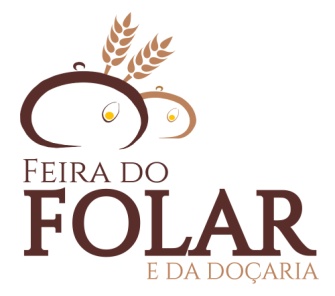 Bancas: |ARTESANATO|DOÇARIA|RESTAURAÇÃOReceção das fichas de inscrição: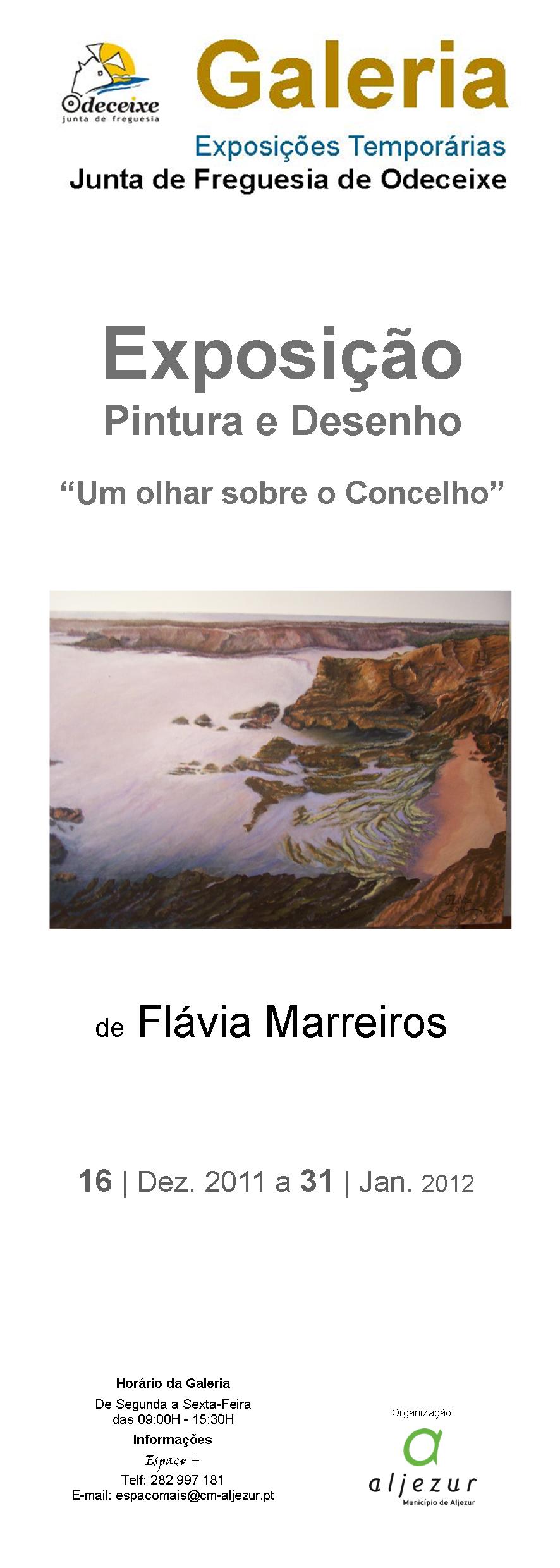 N.º de participanteDados dooperador económicoDados dooperador económicoDados dooperador económicoDados dooperador económicoDados dooperador económicoDados dooperador económicoDados dooperador económicoAgradecemos que preencha o formulário com letras MAIÚSCULASAgradecemos que preencha o formulário com letras MAIÚSCULASAgradecemos que preencha o formulário com letras MAIÚSCULASAgradecemos que preencha o formulário com letras MAIÚSCULASAgradecemos que preencha o formulário com letras MAIÚSCULASAgradecemos que preencha o formulário com letras MAIÚSCULASAgradecemos que preencha o formulário com letras MAIÚSCULASAgradecemos que preencha o formulário com letras MAIÚSCULASAgradecemos que preencha o formulário com letras MAIÚSCULASAgradecemos que preencha o formulário com letras MAIÚSCULASAgradecemos que preencha o formulário com letras MAIÚSCULASAgradecemos que preencha o formulário com letras MAIÚSCULASAgradecemos que preencha o formulário com letras MAIÚSCULASAgradecemos que preencha o formulário com letras MAIÚSCULASAgradecemos que preencha o formulário com letras MAIÚSCULASAgradecemos que preencha o formulário com letras MAIÚSCULASAgradecemos que preencha o formulário com letras MAIÚSCULASAgradecemos que preencha o formulário com letras MAIÚSCULASAgradecemos que preencha o formulário com letras MAIÚSCULASAgradecemos que preencha o formulário com letras MAIÚSCULASAgradecemos que preencha o formulário com letras MAIÚSCULASAgradecemos que preencha o formulário com letras MAIÚSCULASAgradecemos que preencha o formulário com letras MAIÚSCULASAgradecemos que preencha o formulário com letras MAIÚSCULASAgradecemos que preencha o formulário com letras MAIÚSCULASAgradecemos que preencha o formulário com letras MAIÚSCULASAgradecemos que preencha o formulário com letras MAIÚSCULASAgradecemos que preencha o formulário com letras MAIÚSCULASAgradecemos que preencha o formulário com letras MAIÚSCULASAgradecemos que preencha o formulário com letras MAIÚSCULASDesignaçãoDesignaçãoContribuinteContribuinteCAECAEEstabelecimento aberto ao público  Sim  NãoEstabelecimento aberto ao público  Sim  NãoEstabelecimento aberto ao público  Sim  NãoEstabelecimento aberto ao público  Sim  NãoEstabelecimento aberto ao público  Sim  NãoEstabelecimento aberto ao público  Sim  NãoEstabelecimento aberto ao público  Sim  NãoEstabelecimento aberto ao público  Sim  NãoEstabelecimento aberto ao público  Sim  NãoEstabelecimento aberto ao público  Sim  NãoEstabelecimento aberto ao público  Sim  NãoEstabelecimento aberto ao público  Sim  NãoEstabelecimento aberto ao público  Sim  NãoEstabelecimento aberto ao público  Sim  NãoEstabelecimento aberto ao público  Sim  NãoEstabelecimento aberto ao público  Sim  NãoEstabelecimento aberto ao público  Sim  NãoEstabelecimento aberto ao público  Sim  NãoEstabelecimento aberto ao público  Sim  NãoEstabelecimento aberto ao público  Sim  NãoDados específicosDados específicosDados específicosDados específicosDados específicosDados específicosDados específicosNome do/a responsávelNome do/a responsávelNome do/a responsávelNome do/a responsávelNome do/a responsávelNome do/a responsávelNome do/a responsávelMoradaCódigo postal   -   -   -   -   -   -LocalidadeLocalidadeLocalidadeLocalidadeContribuinteTelefoneTelemóvelTelemóvelTelemóvelTelemóvelOutroOutroOutroOutroOutroE-mailDados da bancaDados da bancaDados da bancaDados da bancaDados da bancaDados da bancaDados da bancaDesignaçãoDesignação (e.g., nome comercial) que deverá constar na banca.Designação (e.g., nome comercial) que deverá constar na banca.Designação (e.g., nome comercial) que deverá constar na banca.Designação (e.g., nome comercial) que deverá constar na banca.Designação (e.g., nome comercial) que deverá constar na banca.Designação (e.g., nome comercial) que deverá constar na banca.Designação (e.g., nome comercial) que deverá constar na banca.Designação (e.g., nome comercial) que deverá constar na banca.Designação (e.g., nome comercial) que deverá constar na banca.Designação (e.g., nome comercial) que deverá constar na banca.Designação (e.g., nome comercial) que deverá constar na banca.Designação (e.g., nome comercial) que deverá constar na banca.Designação (e.g., nome comercial) que deverá constar na banca.Designação (e.g., nome comercial) que deverá constar na banca.Designação (e.g., nome comercial) que deverá constar na banca.Designação (e.g., nome comercial) que deverá constar na banca.Designação (e.g., nome comercial) que deverá constar na banca.Designação (e.g., nome comercial) que deverá constar na banca.Designação (e.g., nome comercial) que deverá constar na banca.Designação (e.g., nome comercial) que deverá constar na banca.Designação (e.g., nome comercial) que deverá constar na banca.Designação (e.g., nome comercial) que deverá constar na banca.Designação (e.g., nome comercial) que deverá constar na banca.Designação (e.g., nome comercial) que deverá constar na banca.Designação (e.g., nome comercial) que deverá constar na banca.Designação (e.g., nome comercial) que deverá constar na banca.Designação (e.g., nome comercial) que deverá constar na banca.Designação (e.g., nome comercial) que deverá constar na banca.Designação (e.g., nome comercial) que deverá constar na banca.Designação (e.g., nome comercial) que deverá constar na banca.Designação (e.g., nome comercial) que deverá constar na banca.Designação (e.g., nome comercial) que deverá constar na banca.Designação (e.g., nome comercial) que deverá constar na banca.Designação (e.g., nome comercial) que deverá constar na banca.Designação (e.g., nome comercial) que deverá constar na banca.Designação (e.g., nome comercial) que deverá constar na banca.Designação (e.g., nome comercial) que deverá constar na banca.Designação (e.g., nome comercial) que deverá constar na banca.Designação (e.g., nome comercial) que deverá constar na banca.Designação (e.g., nome comercial) que deverá constar na banca.Tipo de produtos que pretende expor/vender ou serviços representadosTipo de produtos que pretende expor/vender ou serviços representadosTipo de produtos que pretende expor/vender ou serviços representadosTipo de produtos que pretende expor/vender ou serviços representadosTipo de produtos que pretende expor/vender ou serviços representadosTipo de produtos que pretende expor/vender ou serviços representadosTipo de produtos que pretende expor/vender ou serviços representadosN.º de pessoas previstas para permanecer na banca durante o certameN.º de pessoas previstas para permanecer na banca durante o certameN.º de pessoas previstas para permanecer na banca durante o certameN.º de pessoas previstas para permanecer na banca durante o certameN.º de pessoas previstas para permanecer na banca durante o certameN.º de pessoas previstas para permanecer na banca durante o certameN.º de pessoas previstas para permanecer na banca durante o certameN.º de pessoas previstas para permanecer na banca durante o certameN.º de pessoas previstas para permanecer na banca durante o certameN.º de pessoas previstas para permanecer na banca durante o certameN.º de pessoas previstas para permanecer na banca durante o certameN.º de pessoas previstas para permanecer na banca durante o certameN.º de pessoas previstas para permanecer na banca durante o certameN.º de pessoas previstas para permanecer na banca durante o certameN.º de pessoas previstas para permanecer na banca durante o certameN.º de pessoas previstas para permanecer na banca durante o certameN.º de pessoas previstas para permanecer na banca durante o certameN.º de pessoas previstas para permanecer na banca durante o certameN.º de pessoas previstas para permanecer na banca durante o certameN.º de pessoas previstas para permanecer na banca durante o certameN.º de pessoas previstas para permanecer na banca durante o certameN.º de pessoas previstas para permanecer na banca durante o certameN.º de pessoas previstas para permanecer na banca durante o certameObservaçõesObservaçõesObservaçõesObservaçõesObservaçõesObservaçõesObservaçõesA inscrição/participação tem um custo de 75€. A edição de 2022 está isenta de custos para os participantes;A responsabilidade de trazer a banca será acordada com cada participante após receção da presente ficha de inscrição.A inscrição/participação tem um custo de 75€. A edição de 2022 está isenta de custos para os participantes;A responsabilidade de trazer a banca será acordada com cada participante após receção da presente ficha de inscrição.A inscrição/participação tem um custo de 75€. A edição de 2022 está isenta de custos para os participantes;A responsabilidade de trazer a banca será acordada com cada participante após receção da presente ficha de inscrição.A inscrição/participação tem um custo de 75€. A edição de 2022 está isenta de custos para os participantes;A responsabilidade de trazer a banca será acordada com cada participante após receção da presente ficha de inscrição.A inscrição/participação tem um custo de 75€. A edição de 2022 está isenta de custos para os participantes;A responsabilidade de trazer a banca será acordada com cada participante após receção da presente ficha de inscrição.A inscrição/participação tem um custo de 75€. A edição de 2022 está isenta de custos para os participantes;A responsabilidade de trazer a banca será acordada com cada participante após receção da presente ficha de inscrição.A inscrição/participação tem um custo de 75€. A edição de 2022 está isenta de custos para os participantes;A responsabilidade de trazer a banca será acordada com cada participante após receção da presente ficha de inscrição.A inscrição/participação tem um custo de 75€. A edição de 2022 está isenta de custos para os participantes;A responsabilidade de trazer a banca será acordada com cada participante após receção da presente ficha de inscrição.A inscrição/participação tem um custo de 75€. A edição de 2022 está isenta de custos para os participantes;A responsabilidade de trazer a banca será acordada com cada participante após receção da presente ficha de inscrição.A inscrição/participação tem um custo de 75€. A edição de 2022 está isenta de custos para os participantes;A responsabilidade de trazer a banca será acordada com cada participante após receção da presente ficha de inscrição.A inscrição/participação tem um custo de 75€. A edição de 2022 está isenta de custos para os participantes;A responsabilidade de trazer a banca será acordada com cada participante após receção da presente ficha de inscrição.A inscrição/participação tem um custo de 75€. A edição de 2022 está isenta de custos para os participantes;A responsabilidade de trazer a banca será acordada com cada participante após receção da presente ficha de inscrição.A inscrição/participação tem um custo de 75€. A edição de 2022 está isenta de custos para os participantes;A responsabilidade de trazer a banca será acordada com cada participante após receção da presente ficha de inscrição.A inscrição/participação tem um custo de 75€. A edição de 2022 está isenta de custos para os participantes;A responsabilidade de trazer a banca será acordada com cada participante após receção da presente ficha de inscrição.A inscrição/participação tem um custo de 75€. A edição de 2022 está isenta de custos para os participantes;A responsabilidade de trazer a banca será acordada com cada participante após receção da presente ficha de inscrição.A inscrição/participação tem um custo de 75€. A edição de 2022 está isenta de custos para os participantes;A responsabilidade de trazer a banca será acordada com cada participante após receção da presente ficha de inscrição.A inscrição/participação tem um custo de 75€. A edição de 2022 está isenta de custos para os participantes;A responsabilidade de trazer a banca será acordada com cada participante após receção da presente ficha de inscrição.A inscrição/participação tem um custo de 75€. A edição de 2022 está isenta de custos para os participantes;A responsabilidade de trazer a banca será acordada com cada participante após receção da presente ficha de inscrição.A inscrição/participação tem um custo de 75€. A edição de 2022 está isenta de custos para os participantes;A responsabilidade de trazer a banca será acordada com cada participante após receção da presente ficha de inscrição.A inscrição/participação tem um custo de 75€. A edição de 2022 está isenta de custos para os participantes;A responsabilidade de trazer a banca será acordada com cada participante após receção da presente ficha de inscrição.A inscrição/participação tem um custo de 75€. A edição de 2022 está isenta de custos para os participantes;A responsabilidade de trazer a banca será acordada com cada participante após receção da presente ficha de inscrição.A inscrição/participação tem um custo de 75€. A edição de 2022 está isenta de custos para os participantes;A responsabilidade de trazer a banca será acordada com cada participante após receção da presente ficha de inscrição.A inscrição/participação tem um custo de 75€. A edição de 2022 está isenta de custos para os participantes;A responsabilidade de trazer a banca será acordada com cada participante após receção da presente ficha de inscrição.A inscrição/participação tem um custo de 75€. A edição de 2022 está isenta de custos para os participantes;A responsabilidade de trazer a banca será acordada com cada participante após receção da presente ficha de inscrição.A inscrição/participação tem um custo de 75€. A edição de 2022 está isenta de custos para os participantes;A responsabilidade de trazer a banca será acordada com cada participante após receção da presente ficha de inscrição.A inscrição/participação tem um custo de 75€. A edição de 2022 está isenta de custos para os participantes;A responsabilidade de trazer a banca será acordada com cada participante após receção da presente ficha de inscrição.A inscrição/participação tem um custo de 75€. A edição de 2022 está isenta de custos para os participantes;A responsabilidade de trazer a banca será acordada com cada participante após receção da presente ficha de inscrição.A inscrição/participação tem um custo de 75€. A edição de 2022 está isenta de custos para os participantes;A responsabilidade de trazer a banca será acordada com cada participante após receção da presente ficha de inscrição.A inscrição/participação tem um custo de 75€. A edição de 2022 está isenta de custos para os participantes;A responsabilidade de trazer a banca será acordada com cada participante após receção da presente ficha de inscrição.A inscrição/participação tem um custo de 75€. A edição de 2022 está isenta de custos para os participantes;A responsabilidade de trazer a banca será acordada com cada participante após receção da presente ficha de inscrição.A inscrição/participação tem um custo de 75€. A edição de 2022 está isenta de custos para os participantes;A responsabilidade de trazer a banca será acordada com cada participante após receção da presente ficha de inscrição.A inscrição/participação tem um custo de 75€. A edição de 2022 está isenta de custos para os participantes;A responsabilidade de trazer a banca será acordada com cada participante após receção da presente ficha de inscrição.A inscrição/participação tem um custo de 75€. A edição de 2022 está isenta de custos para os participantes;A responsabilidade de trazer a banca será acordada com cada participante após receção da presente ficha de inscrição.A inscrição/participação tem um custo de 75€. A edição de 2022 está isenta de custos para os participantes;A responsabilidade de trazer a banca será acordada com cada participante após receção da presente ficha de inscrição.A inscrição/participação tem um custo de 75€. A edição de 2022 está isenta de custos para os participantes;A responsabilidade de trazer a banca será acordada com cada participante após receção da presente ficha de inscrição.A inscrição/participação tem um custo de 75€. A edição de 2022 está isenta de custos para os participantes;A responsabilidade de trazer a banca será acordada com cada participante após receção da presente ficha de inscrição.A inscrição/participação tem um custo de 75€. A edição de 2022 está isenta de custos para os participantes;A responsabilidade de trazer a banca será acordada com cada participante após receção da presente ficha de inscrição.A inscrição/participação tem um custo de 75€. A edição de 2022 está isenta de custos para os participantes;A responsabilidade de trazer a banca será acordada com cada participante após receção da presente ficha de inscrição.A inscrição/participação tem um custo de 75€. A edição de 2022 está isenta de custos para os participantes;A responsabilidade de trazer a banca será acordada com cada participante após receção da presente ficha de inscrição.A inscrição/participação tem um custo de 75€. A edição de 2022 está isenta de custos para os participantes;A responsabilidade de trazer a banca será acordada com cada participante após receção da presente ficha de inscrição.A inscrição/participação tem um custo de 75€. A edição de 2022 está isenta de custos para os participantes;A responsabilidade de trazer a banca será acordada com cada participante após receção da presente ficha de inscrição.ValidaçãoValidaçãoValidaçãoValidaçãoValidaçãoValidaçãoValidaçãoO/A participante declara conhecer, aceitar e responsabilizar-se, sem reservas, pelas obrigações legais a que está sujeito, cumprir a legislação aplicável em matéria de segurança e higiene alimentar e as normas e regras de higiene, manipulação, preparação, confeção e distribuição no âmbito da aplicação do HACCP.O/A participante declara conhecer, aceitar e responsabilizar-se, sem reservas, pelas obrigações legais a que está sujeito, cumprir a legislação aplicável em matéria de segurança e higiene alimentar e as normas e regras de higiene, manipulação, preparação, confeção e distribuição no âmbito da aplicação do HACCP.O/A participante declara conhecer, aceitar e responsabilizar-se, sem reservas, pelas obrigações legais a que está sujeito, cumprir a legislação aplicável em matéria de segurança e higiene alimentar e as normas e regras de higiene, manipulação, preparação, confeção e distribuição no âmbito da aplicação do HACCP.O/A participante declara conhecer, aceitar e responsabilizar-se, sem reservas, pelas obrigações legais a que está sujeito, cumprir a legislação aplicável em matéria de segurança e higiene alimentar e as normas e regras de higiene, manipulação, preparação, confeção e distribuição no âmbito da aplicação do HACCP.O/A participante declara conhecer, aceitar e responsabilizar-se, sem reservas, pelas obrigações legais a que está sujeito, cumprir a legislação aplicável em matéria de segurança e higiene alimentar e as normas e regras de higiene, manipulação, preparação, confeção e distribuição no âmbito da aplicação do HACCP.O/A participante declara conhecer, aceitar e responsabilizar-se, sem reservas, pelas obrigações legais a que está sujeito, cumprir a legislação aplicável em matéria de segurança e higiene alimentar e as normas e regras de higiene, manipulação, preparação, confeção e distribuição no âmbito da aplicação do HACCP.O/A participante declara conhecer, aceitar e responsabilizar-se, sem reservas, pelas obrigações legais a que está sujeito, cumprir a legislação aplicável em matéria de segurança e higiene alimentar e as normas e regras de higiene, manipulação, preparação, confeção e distribuição no âmbito da aplicação do HACCP.O/A participante declara conhecer, aceitar e responsabilizar-se, sem reservas, pelas obrigações legais a que está sujeito, cumprir a legislação aplicável em matéria de segurança e higiene alimentar e as normas e regras de higiene, manipulação, preparação, confeção e distribuição no âmbito da aplicação do HACCP.O/A participante declara conhecer, aceitar e responsabilizar-se, sem reservas, pelas obrigações legais a que está sujeito, cumprir a legislação aplicável em matéria de segurança e higiene alimentar e as normas e regras de higiene, manipulação, preparação, confeção e distribuição no âmbito da aplicação do HACCP.O/A participante declara conhecer, aceitar e responsabilizar-se, sem reservas, pelas obrigações legais a que está sujeito, cumprir a legislação aplicável em matéria de segurança e higiene alimentar e as normas e regras de higiene, manipulação, preparação, confeção e distribuição no âmbito da aplicação do HACCP.O/A participante declara conhecer, aceitar e responsabilizar-se, sem reservas, pelas obrigações legais a que está sujeito, cumprir a legislação aplicável em matéria de segurança e higiene alimentar e as normas e regras de higiene, manipulação, preparação, confeção e distribuição no âmbito da aplicação do HACCP.O/A participante declara conhecer, aceitar e responsabilizar-se, sem reservas, pelas obrigações legais a que está sujeito, cumprir a legislação aplicável em matéria de segurança e higiene alimentar e as normas e regras de higiene, manipulação, preparação, confeção e distribuição no âmbito da aplicação do HACCP.O/A participante declara conhecer, aceitar e responsabilizar-se, sem reservas, pelas obrigações legais a que está sujeito, cumprir a legislação aplicável em matéria de segurança e higiene alimentar e as normas e regras de higiene, manipulação, preparação, confeção e distribuição no âmbito da aplicação do HACCP.O/A participante declara conhecer, aceitar e responsabilizar-se, sem reservas, pelas obrigações legais a que está sujeito, cumprir a legislação aplicável em matéria de segurança e higiene alimentar e as normas e regras de higiene, manipulação, preparação, confeção e distribuição no âmbito da aplicação do HACCP.O/A participante declara conhecer, aceitar e responsabilizar-se, sem reservas, pelas obrigações legais a que está sujeito, cumprir a legislação aplicável em matéria de segurança e higiene alimentar e as normas e regras de higiene, manipulação, preparação, confeção e distribuição no âmbito da aplicação do HACCP.O/A participante declara conhecer, aceitar e responsabilizar-se, sem reservas, pelas obrigações legais a que está sujeito, cumprir a legislação aplicável em matéria de segurança e higiene alimentar e as normas e regras de higiene, manipulação, preparação, confeção e distribuição no âmbito da aplicação do HACCP.O/A participante declara conhecer, aceitar e responsabilizar-se, sem reservas, pelas obrigações legais a que está sujeito, cumprir a legislação aplicável em matéria de segurança e higiene alimentar e as normas e regras de higiene, manipulação, preparação, confeção e distribuição no âmbito da aplicação do HACCP.O/A participante declara conhecer, aceitar e responsabilizar-se, sem reservas, pelas obrigações legais a que está sujeito, cumprir a legislação aplicável em matéria de segurança e higiene alimentar e as normas e regras de higiene, manipulação, preparação, confeção e distribuição no âmbito da aplicação do HACCP.O/A participante declara conhecer, aceitar e responsabilizar-se, sem reservas, pelas obrigações legais a que está sujeito, cumprir a legislação aplicável em matéria de segurança e higiene alimentar e as normas e regras de higiene, manipulação, preparação, confeção e distribuição no âmbito da aplicação do HACCP.O/A participante declara conhecer, aceitar e responsabilizar-se, sem reservas, pelas obrigações legais a que está sujeito, cumprir a legislação aplicável em matéria de segurança e higiene alimentar e as normas e regras de higiene, manipulação, preparação, confeção e distribuição no âmbito da aplicação do HACCP.O/A participante declara conhecer, aceitar e responsabilizar-se, sem reservas, pelas obrigações legais a que está sujeito, cumprir a legislação aplicável em matéria de segurança e higiene alimentar e as normas e regras de higiene, manipulação, preparação, confeção e distribuição no âmbito da aplicação do HACCP.O/A participante declara conhecer, aceitar e responsabilizar-se, sem reservas, pelas obrigações legais a que está sujeito, cumprir a legislação aplicável em matéria de segurança e higiene alimentar e as normas e regras de higiene, manipulação, preparação, confeção e distribuição no âmbito da aplicação do HACCP.O/A participante declara conhecer, aceitar e responsabilizar-se, sem reservas, pelas obrigações legais a que está sujeito, cumprir a legislação aplicável em matéria de segurança e higiene alimentar e as normas e regras de higiene, manipulação, preparação, confeção e distribuição no âmbito da aplicação do HACCP.O/A participante declara conhecer, aceitar e responsabilizar-se, sem reservas, pelas obrigações legais a que está sujeito, cumprir a legislação aplicável em matéria de segurança e higiene alimentar e as normas e regras de higiene, manipulação, preparação, confeção e distribuição no âmbito da aplicação do HACCP.O/A participante declara conhecer, aceitar e responsabilizar-se, sem reservas, pelas obrigações legais a que está sujeito, cumprir a legislação aplicável em matéria de segurança e higiene alimentar e as normas e regras de higiene, manipulação, preparação, confeção e distribuição no âmbito da aplicação do HACCP.O/A participante declara conhecer, aceitar e responsabilizar-se, sem reservas, pelas obrigações legais a que está sujeito, cumprir a legislação aplicável em matéria de segurança e higiene alimentar e as normas e regras de higiene, manipulação, preparação, confeção e distribuição no âmbito da aplicação do HACCP.O/A participante declara conhecer, aceitar e responsabilizar-se, sem reservas, pelas obrigações legais a que está sujeito, cumprir a legislação aplicável em matéria de segurança e higiene alimentar e as normas e regras de higiene, manipulação, preparação, confeção e distribuição no âmbito da aplicação do HACCP.O/A participante declara conhecer, aceitar e responsabilizar-se, sem reservas, pelas obrigações legais a que está sujeito, cumprir a legislação aplicável em matéria de segurança e higiene alimentar e as normas e regras de higiene, manipulação, preparação, confeção e distribuição no âmbito da aplicação do HACCP.O/A participante declara conhecer, aceitar e responsabilizar-se, sem reservas, pelas obrigações legais a que está sujeito, cumprir a legislação aplicável em matéria de segurança e higiene alimentar e as normas e regras de higiene, manipulação, preparação, confeção e distribuição no âmbito da aplicação do HACCP.O/A participante declara conhecer, aceitar e responsabilizar-se, sem reservas, pelas obrigações legais a que está sujeito, cumprir a legislação aplicável em matéria de segurança e higiene alimentar e as normas e regras de higiene, manipulação, preparação, confeção e distribuição no âmbito da aplicação do HACCP.O/A participante declara conhecer, aceitar e responsabilizar-se, sem reservas, pelas obrigações legais a que está sujeito, cumprir a legislação aplicável em matéria de segurança e higiene alimentar e as normas e regras de higiene, manipulação, preparação, confeção e distribuição no âmbito da aplicação do HACCP.O/A participante declara conhecer, aceitar e responsabilizar-se, sem reservas, pelas obrigações legais a que está sujeito, cumprir a legislação aplicável em matéria de segurança e higiene alimentar e as normas e regras de higiene, manipulação, preparação, confeção e distribuição no âmbito da aplicação do HACCP.O/A participante declara conhecer, aceitar e responsabilizar-se, sem reservas, pelas obrigações legais a que está sujeito, cumprir a legislação aplicável em matéria de segurança e higiene alimentar e as normas e regras de higiene, manipulação, preparação, confeção e distribuição no âmbito da aplicação do HACCP.O/A participante declara conhecer, aceitar e responsabilizar-se, sem reservas, pelas obrigações legais a que está sujeito, cumprir a legislação aplicável em matéria de segurança e higiene alimentar e as normas e regras de higiene, manipulação, preparação, confeção e distribuição no âmbito da aplicação do HACCP.O/A participante declara conhecer, aceitar e responsabilizar-se, sem reservas, pelas obrigações legais a que está sujeito, cumprir a legislação aplicável em matéria de segurança e higiene alimentar e as normas e regras de higiene, manipulação, preparação, confeção e distribuição no âmbito da aplicação do HACCP.O/A participante declara conhecer, aceitar e responsabilizar-se, sem reservas, pelas obrigações legais a que está sujeito, cumprir a legislação aplicável em matéria de segurança e higiene alimentar e as normas e regras de higiene, manipulação, preparação, confeção e distribuição no âmbito da aplicação do HACCP.O/A participante declara conhecer, aceitar e responsabilizar-se, sem reservas, pelas obrigações legais a que está sujeito, cumprir a legislação aplicável em matéria de segurança e higiene alimentar e as normas e regras de higiene, manipulação, preparação, confeção e distribuição no âmbito da aplicação do HACCP.O/A participante declara conhecer, aceitar e responsabilizar-se, sem reservas, pelas obrigações legais a que está sujeito, cumprir a legislação aplicável em matéria de segurança e higiene alimentar e as normas e regras de higiene, manipulação, preparação, confeção e distribuição no âmbito da aplicação do HACCP.O/A participante declara conhecer, aceitar e responsabilizar-se, sem reservas, pelas obrigações legais a que está sujeito, cumprir a legislação aplicável em matéria de segurança e higiene alimentar e as normas e regras de higiene, manipulação, preparação, confeção e distribuição no âmbito da aplicação do HACCP.O/A participante declara conhecer, aceitar e responsabilizar-se, sem reservas, pelas obrigações legais a que está sujeito, cumprir a legislação aplicável em matéria de segurança e higiene alimentar e as normas e regras de higiene, manipulação, preparação, confeção e distribuição no âmbito da aplicação do HACCP.O/A participante declara conhecer, aceitar e responsabilizar-se, sem reservas, pelas obrigações legais a que está sujeito, cumprir a legislação aplicável em matéria de segurança e higiene alimentar e as normas e regras de higiene, manipulação, preparação, confeção e distribuição no âmbito da aplicação do HACCP.AssinaturaDataDataData         /         /         /         /         /         /         /         /         /         /         /         /         /         /         /         /         /         /         /         /         /         /         /         /         /         /         /         /ImportanteImportanteImportanteImportanteImportanteImportanteImportanteA organização reserva-se ao direito de aceitar ou não a inscrição, em função dos elementos apresentados no momento de análise da candidatura e da disponibilidade de espaço para bancas.A organização reserva-se ao direito de aceitar ou não a inscrição, em função dos elementos apresentados no momento de análise da candidatura e da disponibilidade de espaço para bancas.A organização reserva-se ao direito de aceitar ou não a inscrição, em função dos elementos apresentados no momento de análise da candidatura e da disponibilidade de espaço para bancas.A organização reserva-se ao direito de aceitar ou não a inscrição, em função dos elementos apresentados no momento de análise da candidatura e da disponibilidade de espaço para bancas.A organização reserva-se ao direito de aceitar ou não a inscrição, em função dos elementos apresentados no momento de análise da candidatura e da disponibilidade de espaço para bancas.A organização reserva-se ao direito de aceitar ou não a inscrição, em função dos elementos apresentados no momento de análise da candidatura e da disponibilidade de espaço para bancas.A organização reserva-se ao direito de aceitar ou não a inscrição, em função dos elementos apresentados no momento de análise da candidatura e da disponibilidade de espaço para bancas.A organização reserva-se ao direito de aceitar ou não a inscrição, em função dos elementos apresentados no momento de análise da candidatura e da disponibilidade de espaço para bancas.A organização reserva-se ao direito de aceitar ou não a inscrição, em função dos elementos apresentados no momento de análise da candidatura e da disponibilidade de espaço para bancas.A organização reserva-se ao direito de aceitar ou não a inscrição, em função dos elementos apresentados no momento de análise da candidatura e da disponibilidade de espaço para bancas.A organização reserva-se ao direito de aceitar ou não a inscrição, em função dos elementos apresentados no momento de análise da candidatura e da disponibilidade de espaço para bancas.A organização reserva-se ao direito de aceitar ou não a inscrição, em função dos elementos apresentados no momento de análise da candidatura e da disponibilidade de espaço para bancas.A organização reserva-se ao direito de aceitar ou não a inscrição, em função dos elementos apresentados no momento de análise da candidatura e da disponibilidade de espaço para bancas.A organização reserva-se ao direito de aceitar ou não a inscrição, em função dos elementos apresentados no momento de análise da candidatura e da disponibilidade de espaço para bancas.A organização reserva-se ao direito de aceitar ou não a inscrição, em função dos elementos apresentados no momento de análise da candidatura e da disponibilidade de espaço para bancas.A organização reserva-se ao direito de aceitar ou não a inscrição, em função dos elementos apresentados no momento de análise da candidatura e da disponibilidade de espaço para bancas.A organização reserva-se ao direito de aceitar ou não a inscrição, em função dos elementos apresentados no momento de análise da candidatura e da disponibilidade de espaço para bancas.A organização reserva-se ao direito de aceitar ou não a inscrição, em função dos elementos apresentados no momento de análise da candidatura e da disponibilidade de espaço para bancas.A organização reserva-se ao direito de aceitar ou não a inscrição, em função dos elementos apresentados no momento de análise da candidatura e da disponibilidade de espaço para bancas.A organização reserva-se ao direito de aceitar ou não a inscrição, em função dos elementos apresentados no momento de análise da candidatura e da disponibilidade de espaço para bancas.A organização reserva-se ao direito de aceitar ou não a inscrição, em função dos elementos apresentados no momento de análise da candidatura e da disponibilidade de espaço para bancas.A organização reserva-se ao direito de aceitar ou não a inscrição, em função dos elementos apresentados no momento de análise da candidatura e da disponibilidade de espaço para bancas.A organização reserva-se ao direito de aceitar ou não a inscrição, em função dos elementos apresentados no momento de análise da candidatura e da disponibilidade de espaço para bancas.A organização reserva-se ao direito de aceitar ou não a inscrição, em função dos elementos apresentados no momento de análise da candidatura e da disponibilidade de espaço para bancas.A organização reserva-se ao direito de aceitar ou não a inscrição, em função dos elementos apresentados no momento de análise da candidatura e da disponibilidade de espaço para bancas.A organização reserva-se ao direito de aceitar ou não a inscrição, em função dos elementos apresentados no momento de análise da candidatura e da disponibilidade de espaço para bancas.A organização reserva-se ao direito de aceitar ou não a inscrição, em função dos elementos apresentados no momento de análise da candidatura e da disponibilidade de espaço para bancas.A organização reserva-se ao direito de aceitar ou não a inscrição, em função dos elementos apresentados no momento de análise da candidatura e da disponibilidade de espaço para bancas.A organização reserva-se ao direito de aceitar ou não a inscrição, em função dos elementos apresentados no momento de análise da candidatura e da disponibilidade de espaço para bancas.A organização reserva-se ao direito de aceitar ou não a inscrição, em função dos elementos apresentados no momento de análise da candidatura e da disponibilidade de espaço para bancas.A organização reserva-se ao direito de aceitar ou não a inscrição, em função dos elementos apresentados no momento de análise da candidatura e da disponibilidade de espaço para bancas.A organização reserva-se ao direito de aceitar ou não a inscrição, em função dos elementos apresentados no momento de análise da candidatura e da disponibilidade de espaço para bancas.A organização reserva-se ao direito de aceitar ou não a inscrição, em função dos elementos apresentados no momento de análise da candidatura e da disponibilidade de espaço para bancas.A organização reserva-se ao direito de aceitar ou não a inscrição, em função dos elementos apresentados no momento de análise da candidatura e da disponibilidade de espaço para bancas.A organização reserva-se ao direito de aceitar ou não a inscrição, em função dos elementos apresentados no momento de análise da candidatura e da disponibilidade de espaço para bancas.A organização reserva-se ao direito de aceitar ou não a inscrição, em função dos elementos apresentados no momento de análise da candidatura e da disponibilidade de espaço para bancas.A organização reserva-se ao direito de aceitar ou não a inscrição, em função dos elementos apresentados no momento de análise da candidatura e da disponibilidade de espaço para bancas.A organização reserva-se ao direito de aceitar ou não a inscrição, em função dos elementos apresentados no momento de análise da candidatura e da disponibilidade de espaço para bancas.A organização reserva-se ao direito de aceitar ou não a inscrição, em função dos elementos apresentados no momento de análise da candidatura e da disponibilidade de espaço para bancas.A organização reserva-se ao direito de aceitar ou não a inscrição, em função dos elementos apresentados no momento de análise da candidatura e da disponibilidade de espaço para bancas.A organização reserva-se ao direito de aceitar ou não a inscrição, em função dos elementos apresentados no momento de análise da candidatura e da disponibilidade de espaço para bancas.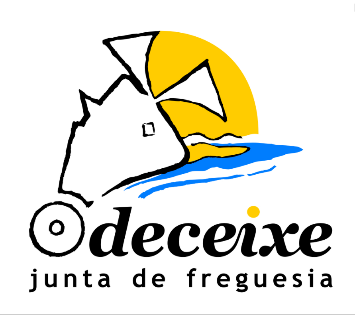 Junta de Freguesia de OdeceixeLargo do Povo, s/n 
8670-320 Odeceixe 
Tel.: 282 947 255
E-mail: juntaodeceixe@gmail.com